Immigration and Citizenship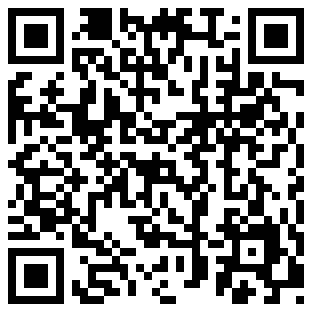 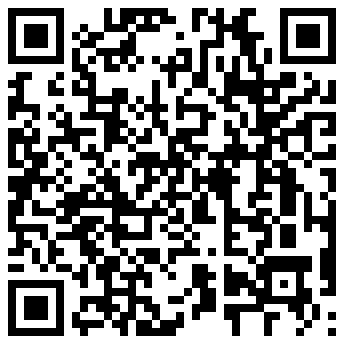 Immigration QR Code for Android Devices		1.   Citizenship QR Code for Android DevicesOpen BrainPop App on iPad			2.   Open BrainPop App on iPadUser ID: sae6 Password: movie			3.   Search for Immigration, Click CitizenshipSearch for Immigration, Click Immigration		4. PC: www.brainpop.com/socialstudies/usgovernmentandlaw/citizenship/PC – Go to: www.brainpop.com/socialstudies/culture/immigration/ 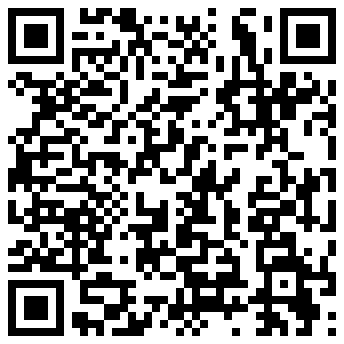 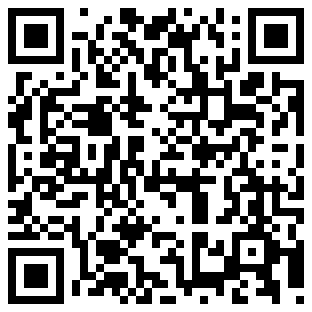 Ellis Island QR Code for Android Devices		1.    Ellis Island QR Code for PBS Kids Go!Open BrainPop Jr.  App on iPad			2.    Spend some time learning about our History.User ID: sae6 Password: movie			3. PC – Go to: http://pbskids.org/bigapplehistory/immigration/topic9.htmlSearch for Ellis Island, Click CitizenshipPC – Go to: http://www.brainpopjr.com/socialstudies/americanhistory/ellisisland/Please complete the attached worksheets to gain a greater understanding of your personal heritage and the vocabulary involving immigration.  Complete worksheet #2 in class and the Further Research Questions on Worksheet #3 in class as well using Safari on the iPad.  Complete the remaining questions on Worksheet #3 at home tonight for homework.Lastly, please take the practice test on Citizenship 2012 (found in the Social Studies Folder on the iPad) to see if you qualify to become a US Citizen…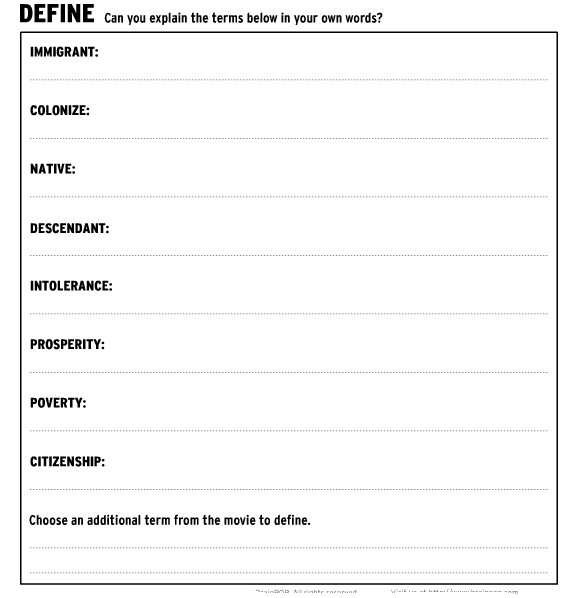 Please complete this worksheet at home to help you gain a greater understanding of your own personal heritage/origin. 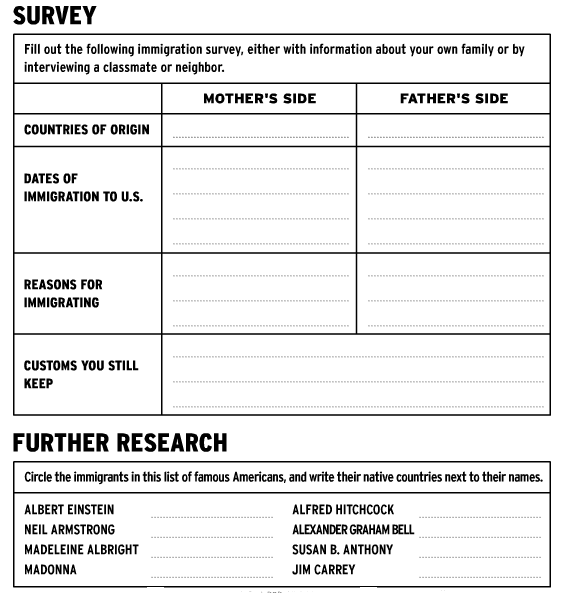 